Кроссворд «Past Simple»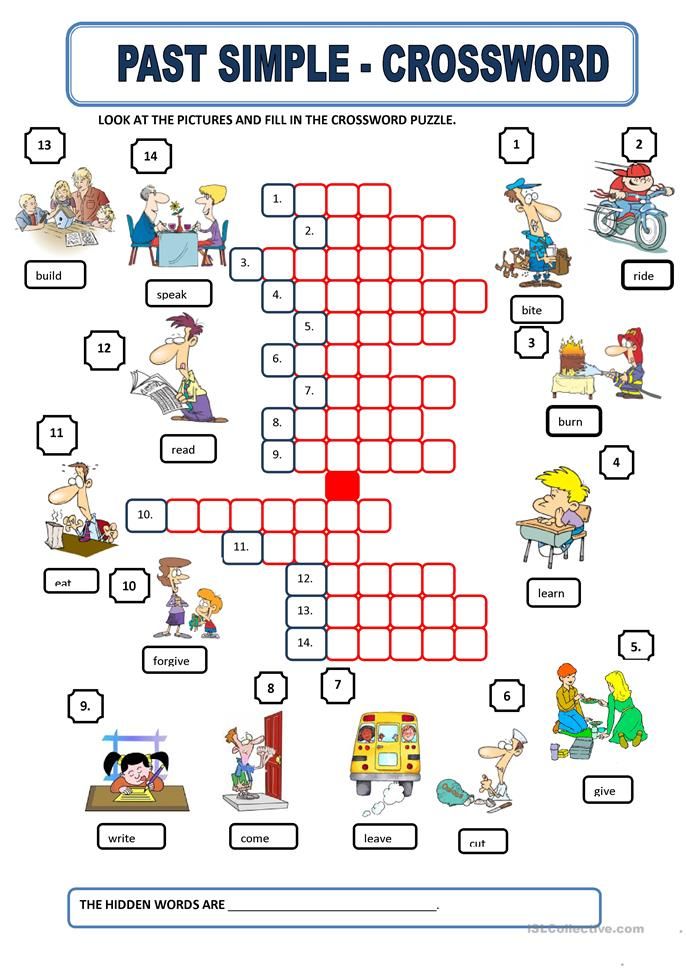 